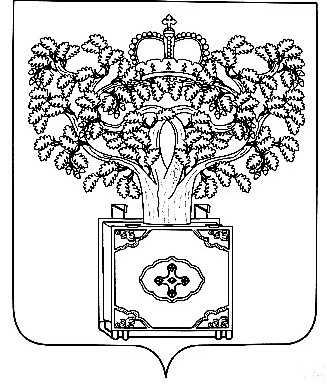 КОМИТЕТ ОБРАЗОВАНИЯ  АДМИНИСТРАЦИИ МУНИЦИПАЛЬНОГО ОБРАЗОВАНИЯ ПЛАВСКИЙ РАЙОНП Р И К А ЗО проведении муниципального этапа Всероссийского профессионального конкурса «Воспитатель года России - 2021»      Во исполнение муниципальной  программы муниципального образования Плавский район «Развитие образования в муниципальном образовании Плавский район на 2016-2020 годы», утвержденной постановлением  администрации  муниципального  образования Плавский район от 08.11.2017 г. №1318;  с  целью  создания возможностей для самореализации  и раскрытия творческого потенциала воспитателей дошкольных образовательных организаций, выявления талантливых, творчески работающих педагогов дошкольных образовательных организаций, их поддержки и поощрения; повышения престижа профессии воспитателя дошкольного образовательного учреждения, формирования положительного общественного мнения о современном воспитателе, публичного признания вклада воспитателя в становление подрастающего поколения и распространения педагогического опыта творчески работающих воспитателейп р и к а з ы в а ю:Провести муниципальный этап Всероссийского профессионального конкурса  «Воспитатель года России» в 2021 году с 11.01.2021 г. по  19.03.2021 года;Утвердить  Положение  о  порядке проведения муниципального этапа Всероссийского профессионального конкурса «Воспитатель года России» (приложение 1); Утвердить состав оргкомитета (приложение 2);Утвердить состав жюри (приложение 3);МКУ ДПО МО Плавский район «ЦНППМПР» (Дедук Л.В.) обеспечить  методическое   сопровождение  проведения конкурса, сбор   конкурсных материалов, проведение  заочного  и  очных  туров   Конкурса.Контроль за исполнением  настоящего приказа оставляю за собой.Председатель комитета образования администрациимуниципального образованияПлавский район                                                                              Е.В.МихайловаИсп.: Дедук Л.В., директор МКУ ДПО МО Плавский район «ЦНППМПР»Тел. 6-53-11, e-mail : plavskrmk@yandex.ruПриложение № 1к приказу комитета образования администрации МО Плавский районот 25.12.2020  №277	Положение о проведениимуниципального этапа Всероссийского профессионального конкурса «Воспитатель года России – 2021»1. Общие положения1.1.	Муниципальный  этап Всероссийского профессионального конкурса (далее – Конкурс) проводится с целью создания возможностей для самореализации и раскрытия творческого потенциала воспитателей дошкольных образовательных учреждений.  2. Цели и задачи конкурса2.1.	Конкурс ориентирован на повышение профессионального уровня и реализацию творческого потенциала воспитателей дошкольных образовательных учреждений, выявление и изучение опыта работы воспитателей, добивающихся высоких результатов в развитии и воспитании детей, поддержку  инновационных разработок и технологий, способствующих развитию муниципальных систем дошкольного образования.2.2.  Задачи Конкурса: - выявление талантливых, творчески работающих воспитателей дошкольных образовательных организаций;- трансляция педагогического опыта творчески работающих воспитателей;-активизация деятельности педагогических коллективов дошкольных образовательных организаций по созданию условий для профессионального роста и самореализации воспитателей.3. Участники КонкурсаУчастниками Конкурса могут стать педагогические работники всех видов муниципальных дошкольных образовательных организаций. Стаж и возраст педагогических работников не ограничивается. Кандидаты на участие в Конкурсе могут выдвигаться: - педагогическими коллективами  дошкольных образовательных организаций; - посредством самовыдвижения.3.3.   Согласие претендента на выдвижение его кандидатуры на участие в Конкурсе обязательно. Организационный комитет4.1. Организация и проведение Конкурса обеспечиваются оргкомитетом, состав которого утверждается приказом комитета образования администрации МО Плавский район. Оргкомитет осуществляет:-   формирование жюри Конкурса, систему судейства;разработку содержания и критериев оценки конкурсных заданий;утверждение списка участников;          -    организацию экспертизы материалов участников конкурса;разработку системы поощрения участников и порядка  награждения финалистов;определение порядка проведения Конкурса;           -    подведение итогов и анализ результатов конкурсных испытаний;информационную поддержку Конкурса.Организация Конкурса5.1. Конкурс проводится  в два  тура: 1 тур (заочный) – с 11.01.2020 года по 14.03.2020 года. 2  тур (очный) – с 15.03.2020 года по 19.03.2019 года.            5.2. Для участия в Конкурсе необходимо до 25 января 2021 года  подать заявку в оргкомитет Конкурса.           5.3. Для участия в Конкурсе педагогические работники предоставляют в Оргкомитет Конкурса на рассмотрение следующие документы в электронномвиде:          - согласие на обработку персональных данных участника Конкурса(Приложение № 1 к настоящему Положению);         - представление на участника Конкурса от выдвигающей организации  (Приложение № 2 к настоящему Положению);         - заявление (для самовыдвиженцев) (Приложение № 3 к настоящемуПоложению);        - информационную карту участника Конкурса (Приложение № 4 кнастоящему Положению);       - портретное фото и жанровое фото;       - конкурсные материалы:а) интернет-ресурс участника Конкурса «Интернет-портфолио»;б) методическая разработка занятия;в) видеоматериал с записью занятия с детьми;г) эссе на тему «Я - педагог».        5.4. Для участия в Конкурсе в Оргкомитет с 11 января по 19 февраля 2021года (до 16:00 по московскому времени) направляется комплект документов по электронному адресу: plavskrmk2010@yandex.ru с о г л а с н о перечню.        5.5. Не подлежат рассмотрению материалы, подготовленные снарушением требований к их оформлению (Приложение № 5 к настоящему Положению), а также поступившие позднее 19 февраля 2021 года (16:00 по московскому времени).       5.6. Материалы участников Конкурса не рецензируются и не возвращаются.Конкурсные заданияВ I (заочном) туре Конкурса проводится экспертиза документов участников.      6.1. Конкурсные задания I (заочного) тура.В I (заочном) туре Конкурса участники выполняют следующие задания:      6.1.1. Интернет-ресурс участника «Интернет-портфолио».Цель, развитие профессиональных компетентностей и распространение передового опыта работы через использование ИКТ.Формат: информационно-логическая структура сайта или скриншот в распечатанном или электронном виде страницы участника на интернет-сайте образовательной организации, реализующей программы дошкольного образования, включающие методические и (или) иные авторские разработки, фото и видеоматериалы, отражающие опыт работы участника Конкурса.     6.1.2. Методическая разработка занятия с детьми.Цель: повышение профессиональной компетентности педагога использование инновационных приемов, методов и технологий при организации занятия с детьми дошкольного возраста.Формат: конспект занятия с детьми, раскрывающий приёмы, методы, технологии воспитания, обучения, развития и оздоровления, отражающие современные тенденции развития дошкольного образования любой направленности и тематики.     6.1.3. Эссе на тему «Я- педагог».Цель: раскрытие мотива выбора профессии педагога образовательной организации, реализующей программы дошкольного образования, отражение его собственных педагогических принципов и подходов к образованию и eго понимание миссии педагога в современном мире.Формат: прозаическое произведение небольшого объёма и свободной композиции, творческое рассуждение о профессиональном портрете педагога дошкольной образовательной организации, размышления о роли педагога дошкольной образовательной организации в развитии и становлении ребенка в современном обществе.     6.1.4. Видеоматериал с записью занятия с детьми.Цель: развитие профессиональной компетентности педагогаиспользование инновационных приемов, методов и технологий в ходе занятия .     Формат: проведение занятия с детьми, раскрывающего приёмы, методыТехнологии воспитания, обучения, развития и оздоровления, отражающие современные тенденции развития дошкольного образования (регламент – до 20 минут). Тему и возраст детей участник конкурса определяет самостоятельно.     6.2. На основе оценок конкурсных заданий в рамках I (заочного) тураопределяются 5 участников II (очного) тура.     6.3. II (очный) тур.II (очный) тур включает в себя три конкурсных испытания:     6.3.1. Конкурсное задание «Занятие с самоанализом».Цель: повышение профессиональной компетентности педагогаиспользование инновационных приемов, методов и технологий при организации занятия с детьми дошкольного возраста.     Формат: проведение учебного занятия с детьми дошкольного возраста (регламент – 20 минут и 5 минут на самоанализ)     Тему и возраст детей участник Конкурса определяет самостоятельно.     6.3.2. Конкурсное задание «Творческая презентация».     Цель: трансляция педагогического опыта творчески работающих педагогов, развитие коммуникативной компетентности участника Конкурса.     Формат: представление личного педагогического опыта как системы и структуры действий педагога в рамках решения конкретной педагогической задачи (регламент — до 7 минут).     6.3.3. Конкурсное задание «Мастер-класс».     Цель: распространение инновационного опыта работы педагога повышение профессионального мастерства педагогов.     Формат: проведение мастер-класса, раскрывающего методический приём, метод, технологии воспитания, обучения, развития и оздоровления, отражающие современные тенденции развития дошкольного образования (регламент - до 15 минут). Тему мастер-класса участник Конкурса определяет самостоятельно. Последовательность выполнения участниками конкурсных заданий осуществляется в соответствии с жеребьевкой.7. Жюри конкурса     7.1. Для проведения Конкурса создается жюри (большое и малое). Порядок работы жюри, система судейства утверждаются Оргкомитетом Конкурса. Члены жюри осуществляют:-    предварительное знакомство с творческими работами конкурсантов;- оценку действий конкурсантов в соответствии с разработанными критериями;-    судейство финала и определение победителя.     7.2. Состав и функции Малого жюри.     7.2.1.Выбор членов Малого жюри осуществляется организационным комитетом     7.2.2. Малое жюри оценивает конкурсные материалы участников I (заочного) тура конкурса.     7.3. Состав и функции Большого жюри.     7.3.1. В состав Большого жюри входят: представители организационного комитета конкурса, победители и участники конкурса воспитателей прошлых лет.     7.3.2. Большое жюри оценивает выполнение заданий II (очного) тура конкурса     7.4. Конкурсное жюри в своей работе руководствуется критериями, утверждёнными организационным комитетом.     7.5. Члены жюри имеют право знакомиться с материалами участников в ходе всего конкурса.     7.6. Результатом работы членов жюри является заполненная и подписанная оценочная ведомость по каждому конкурсному заданию.      7.7. Оценочные ведомости передаются в Счётную комиссию.      7.7.1. Состав счетной комиссии утверждается организационным комитетом конкурса.      7.7.2. Счетная комиссия обрабатывает результаты выполнения конкурсных заданий, формирует сводную оценочную ведомость и рейтинговую таблицу.            8. Счётная комиссия Конкурса8.1. Для организации подсчета баллов, набранных участниками Конкурса, подготовки сводных оценочных ведомостей по результатам выполнения участниками конкурсных заданий Оргкомитет создает счетную комиссию в количестве не менее трёх человек.8.2. В состав счетной комиссии входят председатель и члены из числа учредителей Конкурса. Состав счетной комиссии утверждается Оргкомитетом Конкурса. 8.3. Счетная комиссия обрабатывает результаты выполнения конкурсных заданий, формирует сводную оценочную ведомость не позднее следующего дня после окончания работы жюри.8.4. По итогам работы жюри председатель счетной комиссии составляет протокол, который утверждает итоги работы счетной комиссии. Протокол подписывает председатель жюри (в его отсутствие – заместитель) и председатель счетной комиссии.9. Определение лауреатов и победителей Конкурса	9.1.   Участники, набравшие наибольшее количество баллов в общем рейтинге по результатам заочного тура, становятся участниками  I (очного) тура.	9.2. Участники, принявшие участие в I (очном) туре, объявляются лауреатами Конкурса.	9.3.Пять участников, набравших наибольшее количество баллов в общем рейтинге по результатам I (очного) тура, допускаются к участию во II (очном) туре.	9.5. Три лауреата Конкурса, набравшие наибольшее количество баллов в общем рейтинге по результатам I и II (очных) туров, объявляются победителями Конкурса.	9.6. Из трёх участников Конкурса, участник, набравший наибольшее количество баллов по результатам всех конкурсных испытаний объявляется победителем Конкурса, а при условии равенства баллов у двух участников они объявляются победителями Конкурса. Участник, набравший наибольшее количество баллов, становится кандидатом на участие от муниципального образования Плавский район в региональном этапе  Всероссийского конкурса «Воспитатель года России – 2021».9.7. По итогам конкурса по решению Оргкомитета могут быть определены специальные номинации.10.Награждение лауреатов и победителей Конкурса10.1.	На торжественную церемонию награждения приглашаются все участники Конкурса. Участники и лауреаты  Конкурса награждаются  грамотами  комитета образования  администрации МО Плавский район.Призёры и победитель Конкурса награждаются почётными грамотами комитета образования администрации МО Плавский район и ценными подарками.                                                  11. Обработка персональных данных11.1. Комитет образования администрации МО Плавский район поручает МКУ ДПО МО Плавский район «ЦНППМР», в том числе с возможностью передачи соисполнителю, обработку определенных категорий персональных данных субъектов персональных данных в рамках целей настоящего Конкурса, с их письменного согласия (приложение № 1 к настоящему Положению). Вид обработки персональных данных: смешанная обработка, с передачей по внутренней сети указанных операторов персональных данных. Перечень действий, осуществляемых с персональными данными: сбор; запись; систематизация; накопление; хранение; уточнение (обновление, изменение); извлечение; использование; передача (предоставление доступа указанным выше третьим лицам); обезличивание; удаление; уничтожение.11.2. Ответственность за сбор письменных согласий с субъектов персональных данных на обработку персональных данных, в том числе на их передачу комитету образования администрации МО Плавский район и соисполнителю, возлагается на МКУ ДПО МО Плавский район «ЦНППМР». 11.3. Комитет образования администрации МО Плавский район, МКУ ДПО МО Плавский район «ЦНППМР» и соисполнитель обязаны соблюдать принципы и правила обработки персональных данных, предусмотренные Федеральным законом от 27.07.2006 № 152-ФЗ «О персональных данных».11.4. Комитет образования администрации МО Плавский район, МКУ ДПО МО Плавский район «ЦНППМР» и соисполнитель обязаны соблюдать конфиденциальность и обеспечивать безопасность персональных данных, обрабатываемых в связи с исполнением настоящего договора.11.5. Комитет образования администрации МО Плавский район, МКУ ДПО МО Плавский район «ЦНППМР» и соисполнитель обязаны соблюдать требования к защите обрабатываемых персональных данных в соответствии со ст. 19 Федерального закона от 27.07.2006 № 152-ФЗ «О персональных данных», в частности:11.5.1. Осуществлять определение угроз безопасности персональных данных.11.5.2. Применять средства защиты информации, прошедшие в установленном порядке процедуру оценки соответствия.11.5.3. Применять организационные и технические меры по обеспечению безопасности персональных данных.11.5.4. Вести учет машинных носителей персональных данных.11.5.5. Вести учет лиц, допущенных к обработке персональных данных в информационных системах, устанавливать правила доступа к персональным данным.11.5.6. Осуществлять обнаружение фактов несанкционированного доступа к персональным данным и принятие соответствующих мер.11.5.7. Осуществлять восстановление персональных данных, модифицированных или уничтоженных вследствие несанкционированного доступа к ним.11.6. Стороны несут ответственность в соответствии с законодательством Российской Федерации за нарушение принципов и правил обработки персональных данных и за разглашение информации ограниченного доступа.Председатель комитета образованияадминистрациимуниципального образованияПлавский район                                                                              Е.В. Михайлова                          Приложение № 1к Положению о проведении муниципального этапа Всероссийского конкурса «Воспитатель года России – 2021»В оргкомитет муниципального этапа Всероссийского конкурса  «Воспитатель года России – 2021»___________________________________________________,(Ф. И. О. в родительном падеже)_________________________________(должность)______________________________________________________(полное наименование образовательной организации по уставу)СОГЛАСИЕ на обработку персональных данных Я_________________________________________________________________________(фамилия, имя, отчество)Зарегистрированный (ная) по адресу _____________________________________________
_____________________________________________________________________________паспорт_____________ выдан ___________________________________________________   (дата)                                         (кем выдан)            _____________________________________________________________________________даю согласие следующему оператору персональных данных:Комитету образования администрации муниципального образования Плавский район адрес:   г. Плавск, ул. Коммунаров, д. 43; на обработку, в том числе предоставление доступа сотрудникам МКУ ДПО МО Плавский район «ЦНППМПР», зарегистрированного по адресу: г. Плавск, ул. Ленина, д. 4 следующих моих персональных данных: 						фамилия, имя, отчество, номер контактного телефона или сведения о других способах связи; сведения о служебной (трудовой) деятельности; год рождения, сведения об образовании (наименование и год окончания образовательной организации, направление подготовки или специальность, квалификация по документу об образовании, форма обучения), фото. с целью участия в конкурсе.				 Перечень действий, осуществляемых с персональными данными:			сбор; запись; систематизация; накопление; хранение; уточнение (обновление, изменение); извлечение; использование; передача (предоставление доступа); удаление; уничтожение, а также распространение путем размещения моих персональных данных (фамилии, имени, отчества, занимаемой должности, места работы, фото) в средствах массовой информации, в том числе сети Интернет. 						 Я ознакомлен(а), что:								мое согласие на обработку персональных данных действует с момента подписания настоящего согласия до истечения сроков хранения соответствующей информации или документов, содержащих указанную информацию, определяемых в соответствии с законодательством Российской Федерации;						данное согласие на обработку персональных данных может быть отозвано на основании моего письменного заявления в адрес оператора персональных данных в произвольной форме.«___» ____________  _____ г.                                                   _______________                                      (подпись)Приложение № 2к Положению о проведении муниципального этапа Всероссийского конкурса «Воспитатель года России – 2021»Представление_______________________________________________________________________________________________________________________________________________________(полное название выдвигающей стороны)выдвигает_____________________________________________________________________________(фамилия, имя, отчество участника конкурса)работающего в должности:___________________________________________________________________________________________________________________________________(место работы участника конкурса)на участие в муниципальном этапе Всероссийского профессионального конкурса «Воспитатель года России – 2021».Краткое обоснование выдвижения______________________________________________________________________________________________________________________________________________________________________________________________________________________________________________________________________________________________________________________________________________________________________________________________________________________________________________________________________________________________________________________________________________________________________________              _______________        _____________________(должность руководителя)		        (подпись)		  (фамилия, имя, отчество)М.П. «____» __________________ 20   г.Приложение № 3к Положению о проведении муниципального этапа Всероссийского профессионального конкурса «Воспитатель года России – 2021»Заявление	Я, __________________________________________, даю согласие на участие в муниципальном этапе Всероссийского профессионального конкурса «Воспитатель года России – 2021».«___» ____________   _____ г.    		                                            _______________(подпись)Информационная карта участника муниципального этапа Всероссийского профессионального конкурса«Воспитатель года России – 2021»_____________________________________________________________________________(фамилия)_____________________________________________________________________________(имя, отчество)Примечание: сохранять табличную форму заполнения.Правильность сведений, представленных в информационной карте, подтверждаю:  ___________________                      (________________________________)                 (подпись)   		                 (фамилия, имя, отчество участника)            «____» __________ 20   г.Требования к оформлению документов, предоставляемых в организационный комитет для участия в муниципальном этапе Всероссийского профессионального конкурса«Воспитатель года России – 2021» Все бумажные материалы помещаются в электронную файловую папку. Архивирование файлов допускается только в формате *.zip или *.rar. В текстах не допускаются сокращения названий и наименований.Все страницы должны быть выполнены с учетом следующих технических требований: шрифт TimesNewRoman, кегль – 14, межстрочное расстояние – полуторное, поля: верхнее и нижнее – 2,0 см, левое – 2,5 см, правое – 1,5 см.Все страницы должны быть пронумерованы в правом нижнем углу.В верхнем колонтитуле по центру на каждой странице (кроме бланков организаций) должно быть указано: «Муниципальный этап Всероссийского профессионального конкурса "Воспитатель года России – 2021"», в нижнем – фамилия, имя, отчество конкурсанта.Если после предоставления материалов произошли изменения в сведениях, необходимо сообщить в Оргкомитет Конкурса. Контактные телефоны: 8 (48752) 2-19-27,  6-53-11.Материалы направляются в Оргкомитет по электронному адресу: plavskrmk2010@yandex.ru с пометкой «Муниципальный этап Всероссийского конкурса “Учитель года России – 2021”».Прием материалов осуществляется с 11 января по 19 февраля 2021 года до 16:00 по московскому времени.Материалы, предоставляемые на Конкурс, не возвращаются и вне процедуры Конкурса не рецензируются.Материалы, оформленные с нарушением данных требований и поступившие позднее 16:00 по московскому времени 19 февраля 2021 года, к рассмотрению не принимаются.Приложение № 6к Положению о проведении  муниципального  этапа Всероссийского профессионального конкурса    «Воспитатель года России – 2021»Критерии оценки выполнения конкурсных заданийПриложение № 2 к приказукомитета образования администрации МО Плавский районот 25.12.2020  №277Состав организационного комитетамуниципального этапа Всероссийского профессионального конкурса  «Воспитатель года России – 2021»Михайлова Е.В., председатель  комитета образования администрации муниципального образования  Плавский район  Тульской области, председатель оргкомитета.Дедук Л.В., директор муниципального казенного учреждения  дополнительного профессионального образования муниципального образования  Плавский район «Центр непрерывного повышения профессионального мастерства педагогических работников».Бакланова Ю.А., заместитель директора муниципального казенного учреждения  дополнительного профессионального образования муниципального образования  Плавский район «Центр непрерывного повышения профессионального мастерства педагогических работников».Илюхина Е.С., директор муниципального казенного учреждения муниципального образования Плавский район «Централизованная бухгалтерия муниципальных учреждений  Плавского района».Бологова Ж.Ю., председатель Плавской районной организации  Профсоюза работников народного образования и науки РФ.Архангельский В.А., главный специалист комитета образования администрации муниципального образования  Плавский район.Королева А.И., главный специалист отдела образования комитета образования администрации муниципального образования  Плавский район.Кожухова А.А., главный инспектор отдела образования комитета образования администрации муниципального образования  Плавский район.Овсянникова И.Н., главный инспектор отдела образования комитета образования администрации муниципального образования  Плавский район.Шибаев О.А., директор муниципального бюджетного учреждения дополнительного образования муниципального образования Плавский район «Центр психолого-педагогической, медицинской и социальной помощи  «Доверие».Алёшина И.А., методист муниципального казенного учреждения  дополнительного профессионального образования муниципального образования  Плавский район «Центр непрерывного повышения профессионального мастерства педагогических работников».Приложение №3 к приказукомитета образования администрации МО Плавский районот 25.12.2020  №277Состав большого жюри муниципального этапа Всероссийского  профессионального конкурса  «Воспитатель года России - 2021»Михайлова Е.В., председатель  комитета образования администрации муниципального образования  Плавский район  Тульской области, председатель жюриАрхангельский В.А., главный специалист комитета образования администрации муниципального образования  Плавский район.Дедук Л.В., директор муниципального казенного учреждения  дополнительного профессионального образования муниципального образования  Плавский район «Центр непрерывного повышения профессионального мастерства педагогических работников».Королева А.И.,  главный специалист отдела образования комитета образования администрации муниципального образования  Плавский район.Бологова Ж.Ю., председатель районной организации  Профсоюза работников народного образования и науки РФАлёшина И.А.,  методист муниципального казенного учреждения  дополнительного профессионального образования муниципального образования  Плавский район «Центр непрерывного повышения профессионального мастерства педагогических работников».Грибоедова О.И., педагог-психолог муниципального бюджетного учреждения дополнительного образования муниципального образования Плавский район «Центр психолого-педагогической, медицинской и социальной помощи  «Доверие»,  лауреат Всероссийского конкурса профессионального мастерства «Педагог-психолог 2014», победитель регионального этапа Всероссийского конкурса профессионального мастерства «Педагог-психолог 2014».Шибаев О.А., директор муниципального бюджетного учреждения дополнительного образования муниципального образования Плавский район «Центр психолого-педагогической, медицинской и социальной помощи  «Доверие».Шершнева О.В., заместитель директора по воспитательной работе муниципального бюджетного общеобразовательного учреждения муниципального образования Плавский район «Плавская средняя общеобразовательная школа №2», абсолютный победитель регионального этапа Всероссийского конкурса «Педагогический дебют - 2015», в номинации «Молодые управленцы».Состав малого жюри муниципального этапа Всероссийского  профессионального конкурса  «Воспитатель года России - 2021»Рибчинская М.В., воспитатель муниципального бюджетного дошкольного образовательного учреждения муниципального образования Плавский район «Центр развития ребёнка – детский сад «Берёзка», финалист областного конкурса профессионального мастерства воспитателей муниципальных дошкольных образовательных учреждений «Лучший по профессии» в 2013 годуШерстнёва С.Е., воспитатель муниципального бюджетного дошкольного образовательного учреждения муниципального образования Плавский район «Детский сад «Улыбка», победитель муниципального этапа областного конкурса профессионального мастерства воспитателей муниципальных дошкольных образовательных учреждений «Лучший по профессии» в 2014 году  Антощук Л.Ю., воспитатель муниципального бюджетного дошкольного образовательного учреждения муниципального образования Плавский район «Детский сад комбинированного вида №1», финалист муниципального этапа Всероссийского конкурса «Воспитатель года России - 2015»Лещинская С.В., заведующий муниципального бюджетного дошкольного образовательного учреждения муниципального образования Плавский район «Центр развития ребёнка – детский сад «Теремок»Березняк Г.П., заведующий муниципального бюджетного дошкольного образовательного учреждения муниципального образования Плавский район «Детский сад «Родничок»,  финалист муниципального этапа Всероссийского профессионального конкурса «Воспитатель года России» в 2019 годуФомина Т.Р., воспитатель муниципального бюджетного дошкольного образовательного учреждения муниципального образования Плавский район «Детский сад общеразвивающего вида «Пчёлка», победитель муниципального этапа Всероссийского профессионального конкурса «Воспитатель года России» в 2019 годуКоролева А.И., главный специалист отдела образования комитета образования администрации муниципального образования  Плавский районАлёшина И.А., методист муниципального казенного учреждения  дополнительного профессионального образования муниципального образования  Плавский район «Центр непрерывного повышения профессионального мастерства педагогических работников»от 25 декабря  2020 года№ 277  Штамп организации  В оргкомитет муниципального этапа Всероссийского профессионального конкурса «Воспитатель года России – 2021»Приложение № 4к Положению о проведении муниципального этапа Всероссийского профессионального конкурса    «Воспитатель года России – 2021»1. Общие сведения1. Общие сведенияМуниципальное образованиеНаселенный пунктГод рождения2. Образование2. ОбразованиеНазвание и год окончания организации профессионального образованияСпециальность, квалификация по дипломуДополнительное профессиональное образование за последние три года (наименования образовательных программ, модулей, стажировок        и т. п., места и сроки их получения)Ученая степень, звание, правительственные и отраслевые награды (название, год получения)3. Профессиональная деятельность3. Профессиональная деятельностьМесто работы (наименование образовательного учреждения в соответствии с Уставом)Занимаемая должностьОбщий трудовой стаж (полных лет   на момент заполнения анкеты)Педагогический стаж (полных лет   на момент заполнения анкеты)Педагогический стаж в занимаемой должности (полных лет на момент заполнения анкеты)Квалификационная категорияПочетные звания и награды (наименования и даты получения)Индивидуальное сопровождение молодого специалиста (наставничество)Участие в конкурсном отборе «Лучший учитель» в рамках ПНПО, годОсновные публикацииПрофессиональное кредоВ чем, по мнению участника, состоит основная миссия победителя конкурса «Воспитатель года России – 2021»4. Общественная деятельность4. Общественная деятельностьУчастие в общественных организациях (наименование, направление деятельности и дата вступления, с указанием статуса участия)Членство в профсоюзной организацииУчастие в разработке и реализации муниципальных, региональных          и федеральных программ и проектов(с указанием статуса участия)Участие в деятельности органов общественного управления образовательного учреждения5. Контакты5. КонтактыАдреса личного сайта, блога и т. д., где можно познакомиться с участником и публикуемыми им материаламиАдрес сайта образовательной организацииРабочий телефон с междугородним кодом(телефон образовательной организации)Мобильный телефон Рабочая электронная почта(официальная почта образовательной организации)Личная электронная почта6. Приложения6. ПриложенияДополнительные сведения, по мнению участника, достойные упоминания Приложение № 5к Положению о проведении  муниципального  этапа Всероссийского профессионального конкурса    «Воспитатель года России – 2021»№п /пМатериалыФормат1Согласие на обработку персональных данныхЗаявление заполняется по предложенной форме, подписывается участником и предоставляется в электронном виде (сканированном).2ПредставлениеНеобходимо дать обоснование выдвижению кандидата на участие в Конкурсе, обозначить и оценить основные результаты деятельности воспитателя за последние 3 года, раскрыть его личностные и профессиональные качества, указать краткие сведения об участии в общественной жизни.Объем представления – не более 3 тыс. компьютерных знаков с учетом интервалов.Представление направляется на бланке, заверенном печатью выдвигающей организации, в электронном виде (сканированном).3ЗаявлениеЗаявление (для самовыдвиженцев) заполняется по предложенной форме. Заявление участника предоставляется в электронном виде (сканированном).4Информационная карта участника КонкурсаИнформационная карта участника заполняется по предложенной форме в печатном виде. При заполнении необходимо избегать сокращений и точно указывать все наименования. Информационная карта участника предоставляется в электронном виде (сканированном).5Интернет-ресурс участника «Интернет-портфолио»Информационно-логическая структура сайта илискриншот в электронном виде страницы участника на интернет-сайте образовательной организации, реализующей программы дошкольного образования, включающие методические и (или) иные авторские разработки, фото и видеоматериалы, отражающие опытработы конкурсанта.Интернет-адрес должен быть активным при открытии при входе через любой браузер (Internet Explorer, Mozilla Firefox, Google Chrome, Opera).6Методическая разработка занятияКонспект занятия с использованием иллюстративных материалов (инфографики, фото и видеоматериалов), раскрывающий приёмы, методы, технологии воспитания, обучения, развития и оздоровления, отражающие современные тенденции развития дошкольного образования любой направленности и тематики.Объем не должен превышать 7 страниц форматаА4 (без учета титульного листа). Предоставляетсяв электронном виде7 Эссе на тему «Я – педагог» Прозаическое произведение небольшого объёмаи свободной композиции, творческое рассуждение о профессиональном портрете педагога дошкольной образовательной организации, размышления о роли педагога дошкольной образовательной организации в развитии и становлении ребенка в современном обществе. Объем не должен превышать 5000 знаков без учета пробелов. Предоставляется в электронном виде.8Видеоматериал с записью занятияВидеозапись занятия (до 20 минут), раскрывающего приёмы, методы, технологиивоспитания, обучения, развития и оздоровления,отражающие современные тенденции развития дошкольного образования. Тему и возраст детейучастник Конкурса определяет самостоятельно. Квидеозаписи занятия прилагаются согласия родителей на разрешение видеозаписи. Предоставляется в электронном виде. 9Фотографии1. Цветная портретная 10х15 см. на однотонном фоне (как на паспорт).2. Жанровая (с учебного занятия)Цветные фотографии предоставляются в электронном виде (по электронной почте) в формате JPEG («*.jpg») с разрешением 300 точек на дюйм без уменьшения исходного размера.Критерии оценкивыполнения конкурсных заданийКритерии оценкивыполнения конкурсных заданийМаксим.баллI (заочный) турI (заочный) турI (заочный) тур«Интернет-ресурс»«Интернет-ресурс»251Информационная насыщенность.Образовательная и методическая ценность.Разнообразие содержания.  Возможность использования информации для лиц с ограниченными возможностями здоровья и особыми потребностями.52Безопасность и комфортность виртуальной образовательной среды.Понятное меню (рубрикация). Удобство навигации. Разумность скорости загрузки. Языковая культура, грамотность. Наличие инструкций и пояснений для пользователей. 53Эффективность обратной связи.Доступность и удобство использования обратной связи. Наличие контактных данных. Количество вовлеченных пользователей54Актуальность информации.Регулярность обновления информации.55Оригинальность и адекватность дизайна.Грамотные цветовые решения. Оригинальность стиля. Корректность обработки графики. Учет требований здоровьесбережения в дизайне5«Эссе “Я — педагог”»«Эссе “Я — педагог”»201Грамотность.Грамотность орфографическая и стилистическая. Последовательность изложения текста. Структурирование информации32Актуальность.Широта и масштабность взгляда на профессию. Умение видеть тенденции развития образования. Связь с практикой, внимание к вызовам времени и запросам социума33Аргументированность.Использование аргументов, отделение фактов от мнений. Использование иллюстрирующих примеров и фактов. Умение самостоятельно мыслить, сравнивать свой опыт с наблюдениями других44Проблематизация.Умение выделить проблему, четко излагать суть поставленной проблемы, обосновывать ее личностную значимость45Рефлексивность.Понимание смысла собственной педагогической деятельности, анализ и оценка собственных принципов и подходов к образованию36Оригинальность.Художественность стиля, нестандартность изложения. Яркость и образность3Методическая разработка занятия301Целеполагание и мотивация.Логичность постановки цели, взаимосвязь темы, предмета, практического использования знаний. Использование различных способов мотивации и умение удивить. 52Информационное обеспечение.Использование различных информационных материалов (печатные, электронные дидактические материалы, ресурсы Интернета, личные наблюдения и т.п.)53Методическое мастерство и творчество.Разнообразие методов и приемов, смена видов деятельности. Корректность  содержания, доступность изложения.105Эффективная коммуникация.Организация взаимодействия и сотрудничества детей между собой, с воспитателем. Наличие эффективной обратной связи на занятии.56Результативность.Достижение результатов, соотнесение с планируемыми результатами.Использование различных способов оценивания и рефлексии.5Видеофрагмент занятия301Мотивирование :– использование различных способов мотивации и умение удивить; – системность и последовательность проведения мотивации в структуре занятия; – доброжелательная атмосфера, безопасная и комфортная образовательная среда.52Методическое мастерство и творчество:– разнообразие методов и приемов, смена видов деятельности; – новизна и оригинальность подходов, индивидуальность педагога; – корректность содержания.103Эффективная коммуникация:– организация взаимодействия детей между собой и с педагогом; – толерантное отношение к воспитанникам;– наличие эффективной обратной связи на занятии;– развитие навыков конструктивного диалога, использование вопросов на понимание.54Рефлексивность и оценивание:- Достижение результатов, соотнесение с планируемыми результатами.- Использование различных способов оценивания и рефлексии.55Информационная и языковая грамотность:– навыки владения информационно-коммуникационными технологиями;– культура поведения;– языковая культура педагога;– использование разных источников информации, структурирование информации в разных форматах (текстовом, графическом, электронном и др.)5ИТОГО: максимальный балл за заочный тур105II (очный) турII (очный) турII (очный) тур«Занятие»«Занятие»401Профессиональная компетентность102Коммуникативные компетенции103Информационная компетентность104Методическая компетентность10Самоанализ занятия5«Творческая презентация»301Теоретическая обоснованность представленной работы52Практическая значимость представленной работы53Новизна представленного опыта работы, отражающая собственный вклад автора, возможность использования другими педагогами54Широта и полнота раскрытия содержания заявленной теме 55Оригинальность подачи материала56Общая культура речи (культура общения, речи)5«Мастер-класс»331Методическое обоснование.Умение поставить и обосновать ключевую проблему (сформулировать или вывести на формулировку проблемы, исследовательские вопросы, темы для обсуждения) 52Информационная и языковая культура.Использование различных источников информации. Структурирование информации в разных форматах (текст, формула, таблица, диаграмма или гистограмма, график, чертеж, модель, документ, мультимедийный ресурс, видеосюжет и т. п.). Корректность и грамотность использования понятийного аппарата и научного языка.Грамотность речи54Исследовательская компетентность.Демонстрация умения проводить исследование. Способность выдвигать гипотезы и предположения, проводить проверку и обосновывать свои выводы, сравнивать информацию. Релевантность выводов. 55Творческий подход и импровизация. Творчество и проявление индивидуальности. Способность удивить. Нахождение нестандартных путей в решении педагогических задач.Разнообразие сопровождения выступления (иллюстрации, компьютерная презентация, яркие примеры)56Коммуникативная культураВладение культурными нормами.Умение выстраивать взаимодействие со всеми участниками образовательного процесса и обосновывать его ключевые характеристики в ходе профессионального общения58Развивающий характер и результативность.Разнообразие результатов.Наличие количественных и качественных показателей достижения результата.Развивающий характер преподавания и поддержка индивидуальности5ИТОГО: максимальный балл за II (очный) турИТОГО: максимальный балл за II (очный) тур108